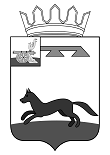 СОВЕТ ДЕПУТАТОВХИСЛАВИЧСКОГО ГОРОДСКОГО ПОСЕЛЕНИЯ ХИСЛАВИЧСКОГО РАЙОНА СМОЛЕНСКОЙ ОБЛАСТИПРОЕКТ РЕШЕНИЯО внесении изменений и дополнений в Устав Хиславичского городского поселения Хиславичского района Смоленской областиВ целях приведения Устава Хиславичского городского поселения Хиславичского района Смоленской области в соответствие с нормами Федерального закона от 6 октября 2003 года №131-ФЗ «Об общих принципах организации местного самоуправления в Российской Федерации» (с изменениями и дополнениями), Совет депутатов Хиславичского городского поселения Хиславичского района Смоленской области РЕШИЛ:1. Внести в Устав Хиславичского городского поселения Хиславичского района Смоленской области (в редакции решений Совета депутатов Хиславичского городского поселения Хиславичского района Смоленской области от 01.03.2006 №3, от 12.11.2008 №42, от 05.05.2011 №37, от 19.03.2012 №86, от 25.10.2012 №109, от 31.10.2013 №168, от 22.01.2015 №235, от 31.07.2017 №87, от 12.03.2019 №154, от 09.07.2019 №171, от 30.09.2020 №6, от 05.04.2022 №10, от 05.04.2022 №10, от 06.12.2022 №36) следующие изменения и дополнения:  1) часть 1 статьи 7 дополнить пунктом 44 следующего содержания:«44) осуществление выявления объектов накопленного вреда окружающей среде и организация ликвидации такого вреда применительно к территориям, расположенным в границах земельных участков, находящихся в собственности городского поселения.»;2) в статье 23:а) часть 12 признать утратившей силу;б) дополнить частью 15 следующего содержания:«15. Депутат освобождаются от ответственности за несоблюдение ограничений и запретов, требований о предотвращении или об урегулировании конфликта интересов и неисполнение обязанностей, установленных Федеральным законом   «Об общих принципах организации местного самоуправления в Российской Федерации» и другими федеральными законами в целях противодействия коррупции, в случае, если несоблюдение таких ограничений, запретов и требований, а также неисполнение таких обязанностей признается следствием не зависящих от указанного лица обстоятельств в порядке, предусмотренном частями 3 - 6 статьи 13 Федерального закона от 25 декабря 2008 года № 273-ФЗ «О противодействии коррупции»3) ) статью 24: а) дополнить частью 1.2. следующего содержания:«1.2. Полномочия депутата прекращаются досрочно решением Совета депутатов в случае отсутствия депутата без уважительных причин на всех заседаниях Совета депутатов в течение шести месяцев подряд.»;б) в части 2 слова «по основаниям, указанным в пунктах 1, 3-11 части 1 настоящей статьи,» исключить 4) в статье 26:а) часть 7.3 признать утратившей силу;б) дополнить частью 7.5. следующего содержания:«7.5. Глава муниципального образования освобождается от ответственности за несоблюдение ограничений и запретов, требований о предотвращении или об урегулировании конфликта интересов и неисполнение обязанностей, установленных Федеральным законом «Об общих принципах организации местного самоуправления в Российской Федерации» и другими федеральными законами в целях противодействия коррупции, в случае, если несоблюдение таких ограничений, запретов и требований, а также неисполнение таких обязанностей признается следствием не зависящих от него обстоятельств в порядке, предусмотренном частями 3 - 6 статьи 13 Федерального закона от 25 декабря 2008 года № 273-ФЗ «О противодействии коррупции».»;5) в статье 28: а) часть 7 дополнить пунктом следующего содержания:«69) осуществление выявления объектов накопленного вреда окружающей среде и организация ликвидации такого вреда применительно к территориям, расположенным в границах земельных участков, находящихся в собственности городского поселения.»;б) часть 7.1 изложить в новой редакции:7.1 Администрация городского поселения является органом муниципального контроля, к полномочиям которого относятся:1) участие в реализации единой государственной политики в области государственного контроля (надзора), муниципального контроля при осуществлении муниципального контроля;2) организация и осуществление муниципального контроля на территории городского поселения;3) иные полномочия в соответствии с Федеральным законом от 31 июля 2020 года № 248-ФЗ «О государственном контроле (надзоре) и муниципальном контроле в Российской Федерации», другими федеральными законами»;6) в статье 35:а) абзац первый части 2 изложить в следующей редакции:«2. Обнародованию путем опубликования подлежат Устав муниципального образования, решение Совета депутатов Хиславичского городского поселения Хиславичского района Смоленской области о внесении изменений и дополнений в Устав муниципального образования, решение Совета депутатов Хиславичского городского поселения Хиславичского района Смоленской области об установлении, изменении или отмене налогов и сборов, решение Совета депутатов Хиславичского городского поселения Хиславичского района Смоленской области о местном бюджете на очередной финансовый год, решение Совета депутатов Хиславичского городского поселения Хиславичского района Смоленской области о внесении изменений в решение Совета депутатов Хиславичского городского поселения Хиславичского района Смоленской области о местном бюджете на очередной финансовый год, муниципальные нормативные правовые акты, затрагивающие права, свободы и обязанности человека и гражданина, устанавливающие правовой статус организаций, учредителем которых выступает муниципальный район, иные муниципальные правовые акты в случаях, если в самих правовых актах предусмотрено, что они должны быть опубликованы, а также соглашения, заключаемые между органами местного самоуправления.»;б) часть 8:- в абзаце 3 после слов «об изменении структуры органов местного самоуправления» дополнить словами «, разграничении полномочий между органами местного самоуправления (за исключением случаев приведения Устава муниципального образования в соответствие с федеральными законами, а также изменения полномочий, срока полномочий, порядка избрания выборных должностных лиц местного самоуправления),»;- дополнить абзацем следующего содержания:«Муниципальные нормативные правовые акты, затрагивающие права, свободы и обязанности человека и гражданина, устанавливающие правовой статус организаций, учредителем которых выступает муниципальный район, а также соглашения, заключаемые между органами местного самоуправления, вступают в силу после их официального опубликования (обнародования).»;7) дополнить главой 7.1 следующего содержания:«Глава 7.1. Международные и внешнеэкономические связи органов местного самоуправления Статья 49.1. Полномочия органов местного самоуправления в сфере международных и внешнеэкономических связей1. Международные и внешнеэкономические связи осуществляются органами местного самоуправления в целях решения вопросов местного значения по согласованию с органами государственной власти Смоленской области в порядке, установленном областным законом.2. К полномочиям органов местного самоуправления в сфере международных и внешнеэкономических связей относятся:1) проведение встреч, консультаций и иных мероприятий в сфере международных и внешнеэкономических связей с представителями государственно-территориальных, административно-территориальных и муниципальных образований иностранных государств;2) заключение соглашений об осуществлении международных и внешнеэкономических связей органов местного самоуправления с органами местного самоуправления иностранных государств;3) участие в деятельности международных организаций в сфере межмуниципального сотрудничества в рамках полномочий органов, созданных специально для этой цели;4) участие в разработке и реализации проектов международных программ межмуниципального сотрудничества;5) иные полномочия в сфере международных и внешнеэкономических связей органов местного самоуправления в соответствии с международными договорами Российской Федерации, федеральными законами, иными нормативными правовыми актами Российской Федерации и областными законами. Статья 49.2. Соглашения об осуществлении международных и внешнеэкономических связей органов местного самоуправления1. В целях решения вопросов местного значения органы местного самоуправления заключают соглашения об осуществлении международных и внешнеэкономических связей с органами местного самоуправления иностранных государств по согласованию с Администрацией Смоленской области на территории которого расположено городское поселение, в порядке, определяемом Смоленской областью.2. Регистрация органами государственной власти Смоленской области соглашений об осуществлении международных и внешнеэкономических связей органов местного самоуправления Смоленской областью осуществляется в порядке, определяемом областным законом, и является обязательным условием вступления таких соглашений в силу.3. Подписанные соглашения об осуществлении международных и внешнеэкономических связей органов местного самоуправления подлежат опубликованию (обнародованию) в порядке, предусмотренном для опубликования (обнародования) муниципальных правовых актов. Статья 49.3. Информирование об осуществлении международных и внешнеэкономических связей органов местного самоуправления1. Глава муниципального образования ежегодно до 15 января информирует уполномоченный орган государственной власти Смоленской области в установленном указанным органом порядке об осуществлении международных и внешнеэкономических связей органов местного самоуправления городского поселения и о результатах осуществления таких связей в предыдущем году.2. Администрация Смоленской области ежегодно до 1 февраля информирует федеральный орган исполнительной власти, уполномоченный на осуществление функций по выработке и реализации государственной политики и нормативно-правовому регулированию в сфере международных и внешнеэкономических связей органов местного самоуправления, в установленном указанным федеральным органом порядке об осуществлении международных и внешнеэкономических связей органов местного самоуправления и о результатах осуществления таких связей в предыдущем году. Статья 49.4. Перечень соглашений об осуществлении международных и внешнеэкономических связей органов местного самоуправления1. Городское поселение формирует перечень соглашений об осуществлении международных и внешнеэкономических связей органов местного самоуправления городского поселения в порядке, определенном Администрацией Смоленской области. В такой перечень включаются все соглашения об осуществлении международных и внешнеэкономических связей органов местного самоуправления городского поселения, в том числе соглашения, утратившие силу.2. Глава муниципального образования ежегодно до 15 января направляет в уполномоченный орган государственной власти Смоленской области перечень соглашений об осуществлении международных и внешнеэкономических связей органов местного самоуправления городского поселения, включая в него соглашения, заключенные и утратившие силу в предыдущем году. В случае, если такой перечень направляется впервые, в него включаются все соглашения об осуществлении международных и внешнеэкономических связей органов местного самоуправления городского поселения, в том числе соглашения, утратившие силу.3. Администрация Смоленской области на основе перечней, предусмотренных настоящей статьей, формирует перечень соглашений об осуществлении международных и внешнеэкономических связей органов местного самоуправления Смоленской области и ежегодно до 1 февраля направляет такой перечень в федеральный орган исполнительной власти, уполномоченный на осуществление функций по выработке и реализации государственной политики и                           нормативно-правовому регулированию в сфере международных и внешнеэкономических связей органов местного самоуправления.».2. Настоящее решение подлежит официальному опубликованию в газете «Хиславичские известия» после его государственной регистрации в Управлении Министерства юстиции Российской Федерации по Смоленской области и вступает в силу со дня его официального опубликования.Глава муниципального образованияХиславичского городского поселенияХиславичского района Смоленской области        ___________               О.Б. Маханёк